    ҠАРАР                                                                          РЕШЕНИЕ        12  ғинуар  2023 й.                         № 342                         12 января 2023 г.Об утверждении Дополнительного соглашения к Соглашению между органами местного самоуправления муниципального района Иглинский район Республики Башкортостан и сельским  поселением муниципального района Иглинский район Республики Башкортостан о передаче муниципальному району части полномочий сельского поселения Совет  сельского поселения Улу-Телякский сельсовет муниципального района  Иглинский район Республики Башкортостан  р е ш и л:	1. Утвердить прилагаемое Дополнительное соглашение  к Соглашению между органами местного самоуправления муниципального района Иглинский район Республики Башкортостан и сельским  поселением  муниципального района Иглинский район Республики Башкортостан о передаче муниципальному району части полномочий сельского поселения.	2. Настоящее решение обнародовать на информационном стенде в здании администрации сельского поселения Улу-Телякский сельсовет  и   разместить на официальном сайте органов местного самоуправления сельского поселения Улу-Телякский сельсовет по адресу: https://ulutelyak.ru.	3. Контроль за исполнением настоящего решения возложить на постоянные комиссии Совета сельского поселения Улу-Телякский сельсовет муниципального района Иглинский район Республики Башкортостан.Глава сельского поселения 		 					           Р.Р.ЧингизовДополнительное соглашение к Соглашению между органами местного самоуправления муниципального района Иглинский район Республики Башкортостан и сельского поселения Улу-Телякский сельсовет муниципального района Иглинский район Республики Башкортостан о передаче муниципальному району части полномочий сельского поселенияс. Улу-Теляк							                     12 января 2023 годаСовет сельского поселения Улу-Телякский сельсовет муниципального района Иглинский район Республики Башкортостан, именуемый в дальнейшем Поселение, в лице главы сельского поселения Улу-Телякский сельсовет муниципального района Иглинский район Республики Башкортостан Чингизова Рустема Рифовича, действующего на основании Устава, с одной стороны, и Совет муниципального района Иглинский район Республики Башкортостан, именуемый в дальнейшем Район, в лице председателя Совета муниципального района Иглинский район Республики Башкортостан Карунас Жанны Леонидовны, действующего на основании Устава, с другой стороны, заключили настоящее Дополнительное соглашение о нижеследующем:1. Внести в Соглашение от 23 декабря 2020 года № 139 изменение, изложив пункт 4.1. в следующей редакции:«4.1. Настоящее Соглашение действует до 31 декабря 2023 года и распространяется на правоотношения, возникшие с 1 января 2023 года.».3. Настоящее Дополнительное соглашение составлено в двух экземплярах, имеющих одинаковую юридическую силу, по одному для каждой из Сторон.Адреса и реквизиты сторон:БАШҠОРТОСТАН РЕСПУБЛИКАҺЫИГЛИН РАЙОНЫ
МУНИЦИПАЛЬ РАЙОНЫНЫҢ 
ОЛО ТЕЛӘК АУЫЛ СОВЕТЫАУЫЛ  БИЛӘМӘҺЕ  СОВЕТЫ(БАШКОРТОСТАН РЕСПУБЛИКАҺЫИГЛИН РАЙОНЫОЛО  ТЕЛӘК АУЫЛ СОВЕТЫ)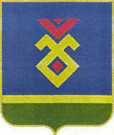 СОВЕТ СЕЛЬСКОГО ПОСЕЛЕНИЯУЛУ-ТЕЛЯКСКИЙ СЕЛЬСОВЕТ   МУНИЦИПАЛЬНОГО РАЙОНАИГЛИНСКИЙ РАЙОН
РЕСПУБЛИКИ  БАШКОРТОСТАН(УЛУ-ТЕЛЯКСКИЙ СЕЛЬСОВЕТ   ИГЛИНСКОГО РАЙОНАРЕСПУБЛИКИ  БАШКОРТОСТАНСовет сельского поселения Улу-Телякский сельсовет муниципального района Иглинский район Республики БашкортостанСовет муниципального районаИглинский районРеспублики Башкортостан452425, Иглинский район, с. Улу-Теляк, ул. Ленина, д 14-а.ИНН 0224002727КПП 022401001р/с 03231643806284720100казн/с 40102810045370000067в Отделении – НБ Республика Башкортостан//УФК по Республике Башкортостан г. Уфа 452410, Иглинский район, с. Иглино, ул. Ленина, 58ИНН 0224009352  КПП 02240100р/с 03231643806280000100казн/с 40102810045370000067в Отделении – НБ Республика Башкортостан//УФК по Республике Башкортостан г. УфаГлава сельского поселения Улу-Телякский сельсовет муниципального района Иглинский район Республики Башкортостан____________/ Чингизов Р.Р.МППредседатель Советамуниципального района Иглинский район Республики Башкортостан____________/Карунас Ж. Л.МП